Objednací listč. 114/22/1 Předmět objednávky 	Množství	Předpokl. cena Kč 	Celkem (s DPH): 	7 840,80 Kč Popis objednávky:Termín dodání:  Bankovní spojení: ČSOB, a.s., č.ú.: 182050112/0300	IČ: 00251810	DIČ: CZ00251810Upozornění:	Na faktuře uveďte číslo naší objednávky.	Kopii objednávky vraťte s fakturou.	Schválil:	Ing. Libuše Řeřábková	vedoucí odboru školství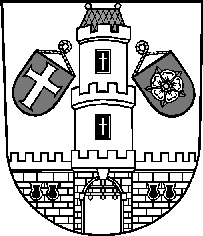 Město StrakoniceMěsto StrakoniceMěstský úřad StrakoniceOdbor školstvíVelké náměstí 2386 01 StrakoniceVyřizuje:Ing. Václav SýkoraTelefon:383 700 270E-mail:vaclav.sykora@mu-st.czDatum: 28. 12. 2022Dodavatel:APEKO GROUP s.r.o.Vojenská 489330 21  LíněIČ: 27999611 , DIČ: CZ27999611SSL certifikát (1 rok) + instalace7 840,80